SERVIÇO  PÚB LICO FEDERAL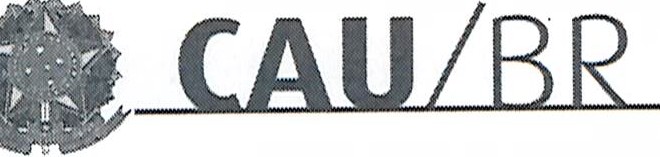 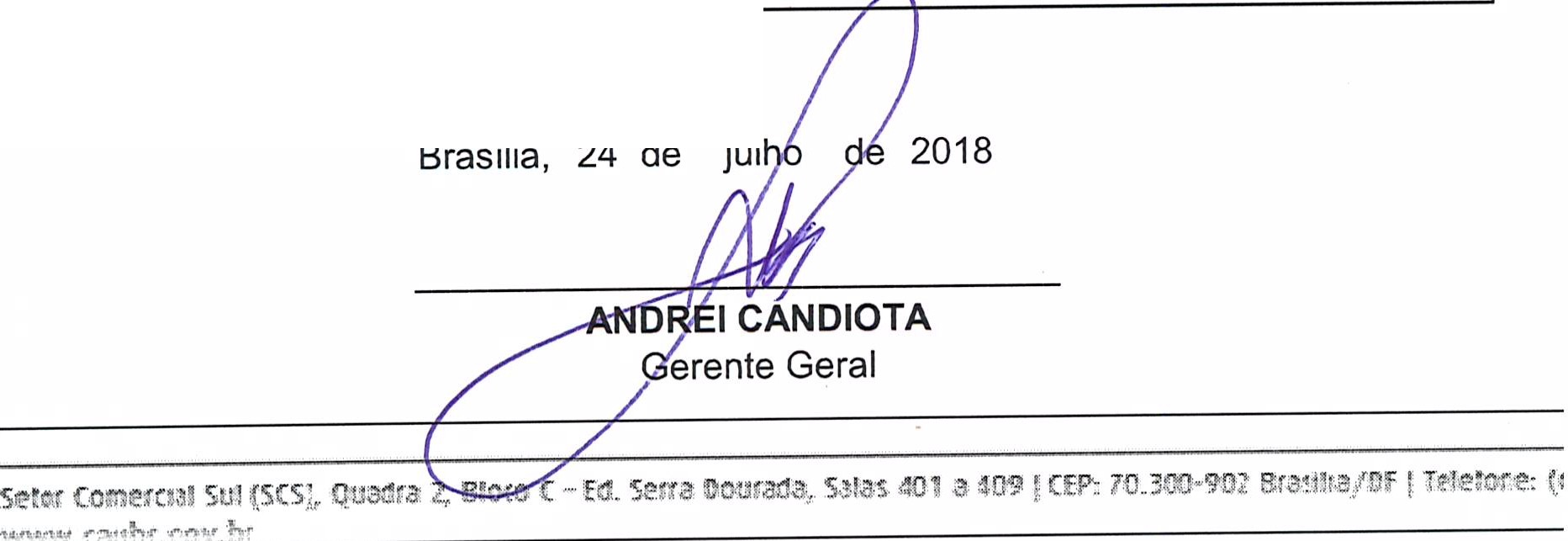 Conselho de Arquitetura e Urbanismo do BrasilGerência GeralPortaria Gerência Geral nº   59  , de   24 de julho	de 2018Promove substituição temporária no Quadro de Pessoal Efetivo do CAU/BR, e dá outras providências.O Gerente Geral do Conselho de Arquitetura e Urbanismo do Brasil (CAU/BR), no uso das atribuições que lhe confere a Portaria PRES nº 55, de 21 de fevereiro de 2014, atendendo ao disposto na Portaria Normativa nº 33, de 17 de abril de 2015, combinada com a Portaria Normativa nº 48, de 11 de agosto de 2016, e tendo em vista o contido no Memo. CAU/BR nº037/2018-CSC e tendo em vista a Portaria Presidencial nº 207, de 31 de outubro de 2017.RESOLVE:Art. 1º. Promover a seguinte substituição temporária no Quadro de Pessoal Efetivo do CAU/BR:SUBSTITUÍDO:SUBSTITUTO:Art. 2º. Esta Portaria entra em vigor nesta data.SERVIÇ O PÚBLICO FEDERALConselho de Arq uitetura e Urbanismo do Brasil Gerência do Centro de Serviços CompartilhadosMemo. CAU/BR nº. CSC/2018- (CSC)Brasília, 12 de julho de 2018.Ao Senhor Gerente GeralAssunto: Substituição interna de funções.Prezado Senhor,Para os fins da Portaria Normativa CAU/BR nº 33, de 17 de abril de 2015, combinada com a Portaria Normativa CAU/BR nº 48, de 11 de agosto de 2016, informo o seguinte afastamento e a substituição de pessoal a serviço da Gerência/Assessoria (CSC):Neste período o (Victor Duarte Maynard - Analista de Infraestrutura de Tecnologia da Informação) fará a substituição cumulativa desempenhando as atividades do emprego de provimento efetivo originário relacionado às atividades da Gerência/Assessoria.Por fim, ressalta-se que a referida substituição atende também aos requisitos do artigo 2°, parágrafo único, da Portaria Normativa nº 33, de 17 de abril de 2015.RespeitosamenteWarley ViriatoCoordenador de TICiente:Victor Duarte MaynardAnalista de Infraestrutura de TecnologiaNome:	Jean Carlos Gomes MaiaNome:	Jean Carlos Gomes MaiaNome:	Jean Carlos Gomes MaiaNome:	Jean Carlos Gomes MaiaEmprego:	Profissional Analista Técnico - Ocupação: Analista de Infraestrutura de TIEmprego:	Profissional Analista Técnico - Ocupação: Analista de Infraestrutura de TIEmprego:	Profissional Analista Técnico - Ocupação: Analista de Infraestrutura de TIEmprego:	Profissional Analista Técnico - Ocupação: Analista de Infraestrutura de TILotação: Gerência do Centro de Serviços CompartilhadosLotação: Gerência do Centro de Serviços CompartilhadosLotação: Gerência do Centro de Serviços CompartilhadosLotação: Gerência do Centro de Serviços CompartilhadosSalário: R$ 8.517,51Salário: R$ 8.517,51Salário: R$ 8.517,51Salário: R$ 8.517,51Período de afastamento:11/07/2018a30/07/2018Nome:	Victor Duarte MaynardEmprego:	Profissional Analista Técnico - Ocupação: Analista de Infraestrutura de TILotação: Gerência do Centro de Serviços CompartilhadosSalário: R$ 8.517,51Período de substituição:	11/07/2018	a 30/07/2018Remuneração por substituição:[ x] Gratificação de 30% (trinta por cento) do salário base do substituído(Portaria Normativa nº 48, de 11/08/2016, art. 3º e Portaria Normativa nº 33, de 17/04/2015, art. 3°, inciso 1).[ ] Remuneração correspondente ao emprego objeto da substituição(Portaria Normativa nº 48, de 11/08/2016, art. 3º e Portaria Normativa nº 33, de 17/04/2015, art. 3°, inciso li).Substituído: Jean Carlos Gomes MaiaEmprego: Emprego de Nível Superior 116 - Analista de Infraestrutura de Tecnologia daInformação.Lotação: Gerência do Centro de Serviços Compartilhados.Salário: R$ 8.517,51Motivo: FériasPeríodo: 20 (vinte) diasTermo inicial: 11/07/2018.Termo fi nal: 30/07/2018.Substituto: Victor Duarte MaynardEmprego: Emprego de Nível Superior 116 - Anal ista de Infraestrutura de Tecnologia daInformação.Lotação: Gerência do Centro de Serviços Compartilhados.